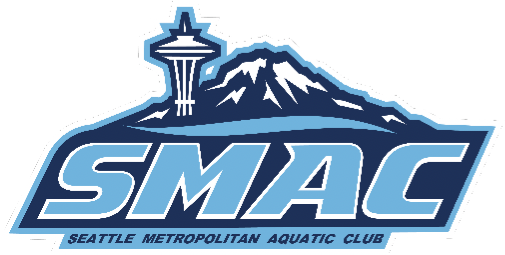 Contact Information and Photo/Video/Image Release Policy Agreement to Use Contact Information and Photo/Video/Image Release By registering with SMAC, I hereby grant to SMAC the permission to use the contact information (phone, email, mobile) I have provided for myself and my swimmer(s) and other pertinent information about myself and my swimmer(s) for purposes of communicating with me and my swimmer(s) and operating the team, including providing such information to third party communication platforms SMAC uses and other third parties SMAC interacts with (meet hosts, facilities, USA Swimming and its local affiliates). I hereby grant to SMAC the absolute and irrevocable, perpetual, royalty-free right and permission with respect to the images, photographs and/or videos that are, or will be, taken of myself, my family members and any other guests I may bring to any SMAC related activities and my minor child (children) in which he or she may be included with others or individually: (a) to copyright the same in SMAC's name; (b) to use, re-use, publish, re-publish, distribute and license to third parties the same in whole or in part, separately or in conjunction with other photographs or videos, in any medium now or hereafter known, and for any purpose whatsoever, including (but not by way of limitation) illustration, promotion, advertising and trade and for SMAC to receive consideration in return for doing any of the foregoing activities, and (c) to use my name or my child's name in connection therewith, and; (d) I hereby release and discharge SMAC from all and any claims and demands ensuing from or in connection with the use of the photographs or videos, including any and all claims for libel and invasion of privacy. (e) As the parent/caregiver of swimmer _______________________________ the consent is refused.Signed:__________________________________Dated:___________________________________Please return this form to: Carl Baber Safe Sport Director